INFORMACIÓN PARA MEDIOSFRAN, PACIENTE DE LINFOMA FOLICULAR, RECIBE UNA TERAPIA CAR-T TRAS LUCHAR MESES POR SU APROBACIÓNFran, de 45 años, es paciente de linfoma folicular y en 2019 fue diagnosticado de un linfoma folicular grado II estadio IV.Fran se unió a la Fundación CRIS contra el cáncer el pasado mes de julio para solicitar al Ministerio de Sanidad y a las comunidades autónomas la aprobación de las terapias CAR-T para tumores hematológicos.  Tras meses de diálogo, el Ministerio de Sanidad aprobó esta serie de medicamentos a la vanguardia que ofrecen otra oportunidad a cientos de pacientes como Fran que acaba de recibirlo en la Unidad CRIS de Tumores Hematológicos. En España, se detectan 30.000 casos anuales de tumores hematológicos y con los tratamientos actuales la supervivencia está en el 50%.Link compactado para medios: https://we.tl/t-7ZDjYM67JEMadrid, a 29 de mayo de 2024; La Fundación CRIS contra el cáncer, entidad referencia en la investigación contra esta enfermedad, comunica que el paciente Fran Barreto ya ha recibido el tratamiento CAR-T en la Unidad CRIS de Tumores Hematológicos en el Hospital 12 de Octubre de Madrid, recién aprobado en España que llevaba meses esperando.Fran, de 45 años, es paciente de linfoma folicular y en 2019 fue diagnosticado de un linfoma folicular grado II estadio IV. Desde su diagnóstico ha tenido largos ingresos hospitalarios, se le ha drenado el pulmón, ha recibido largas sesiones de radioterapia y quimioterapia, y se ha sometido a un autotrasplante de médula. Ningún tratamiento le funcionó y su única oportunidad era recibir una terapia CAR-T. La cofundadora y presidenta de la Fundación CRIS contra el cáncer, Lola Manterola, ha declarado que esto “ha sido gracias al empeño de médicos, investigadores, pacientes y toda la comunidad CRIS. Las instituciones han escuchado nuestra petición tras la celebración de una jornada parlamentaria en el Congreso de los Diputados y la interlocución con todos los grupos representados tanto en el Congreso como en el Senado. Hemos logrado alcanzar el consenso político y el Ministerio de Sanidad, ha dado luz verde a estas terapias avanzadas para pacientes con cáncer en la sangre”.Y ha añadido que “desde la Fundación CRIS contra el cáncer nos sentimos orgullosos con este logro que tiene un impacto directo en la vida de cientos de pacientes que ya no tenían otra oportunidad”. Ahora lo más importante es que Fran tenga una buena evolución, al igual que los cientos de pacientes en su misma situación”.Se trata de un tratamiento de terapia celular muy avanzado, que ha mostrado su gran efectividad en ensayos clínicos y que estaba aprobado por la Agencia Europea del Medicamento (pero no en España) desde Junio de 2022. Aunque suelen considerarse medicamentos caros, en realidad se trata de terapias coste-efectivas para el Sistema Nacional de Salud ya que los pacientes tienen que pasar por largos tratamientos convencionales con recaídas y suponen un coste mucho mayor que si reciben estas terapias celulares tan novedosas en primera línea.
Además, Manterola ha querido poner en valor la importancia de que España esté a la vanguardia de la investigación en cáncer y se continúe actualizando el Plan de Terapias Avanzadas.Las Terapias CAR-TLas terapias CAR-T son el paradigma de la medicina de precisión y consisten en extraer linfocitos T del paciente, modificarlos genéticamente en sistemas y salas altamente controlados, y reintroducirlos en los pacientes para que identifiquen y destruyan con gran eficacia a las células tumorales.Las aplicaciones de estas terapias (desde la aprobación del primer CAR-T, tisagenlecleucel -Kymriah- por la FDA para leucemia linfoblástica aguda de precursores de células B en 2017) han estado limitadas a algunos tumores concretos. Según datos de la Sociedad Española de Hematología y Hemoterapia -SEHH-, se estima que anualmente en España se detectan alrededor de 30.000 casos de tumores de sangre. Los más frecuentes son los linfomas (12300 casos anuales), las leucemias (5800) y el mieloma múltiple (3300). Hay que tener en cuenta que estos tumores son en gran medida incurables.Las razones de la petición de la Fundación CRIS contra el cáncerAdemás, al tratarse de una terapia de administración única y curativa, los pacientes pueden retomar su vida laboral normal, con lo que no es necesario contar con cuidadores y el impacto en la vida económica de la familia es mucho menor. Además, al remitir su enfermedad y no convertirse en un enfermo crónico, su impacto en el Sistema Nacional de Salud durante el resto de su vida es mucho menor. Todo esto sin tener en cuenta las consecuencias sobre la salud mental de estos pacientes, cuyas repercusiones también afectan a la productividad de estas personas y suponen costes añadidos al SNS.Pero además del fuerte impacto sobre los pacientes, el retraso (o ausencia) de la aprobación de las nuevas indicaciones de terapias CAR-T pueden tener consecuencias devastadoras tanto económicas como de competitividad en nuestro país.Sobre la Fundación CRIS contra el cáncerLa Fundación CRIS contra el cáncer -Cancer Research & Innovation in Science- es una organización independiente, sin ánimo de lucro y dedicada por completo al fomento y desarrollo de la investigación en cáncer. 
Su objetivo es curar el cáncer a través de la investigación a través del apoyo de la sociedad civil. Tiene sede en España, Reino Unido y Francia.Actualmente, está presente en 80 centros de investigación y hospitales en 16 países. En España tiene Unidades propias de terapias y ensayos en los principales hospitales del Sistema Nacional de Salud,En sus 14 años de vida ha invertido, 50 millones de euros en investigación; 39 en los últimos 5 años; se han desarrollado 492 ensayos clínicos en proyectos y Programas CRIS; puesto en marcha 149 líneas de investigación, 85 equipos; se ha apoyado a 303 científicos e investigadores, presentes en 80 instituciones alrededor mundo; las  publicaciones y comunicaciones en congresos suman más de 2000 y se ha contribuido a la formación de jóvenes investigadores a través de 116 tesis doctorales; se han licenciado 15 patentes y hay 7 en proceso. Globalmente, los pacientes beneficiados directamente en los ensayos clínicos apoyados por CRIS suman más de 7700, aunque se estima que los avances en investigación contra el cáncer beneficiarán a millones de potenciales pacientes. La Fundación tiene una visión global e integradora, por lo que los avances obtenidos gracias a los proyectos financiados tienen la potencialidad de llegar a cualquier paciente.Más información:Fundación CRIS contra el cáncer - prensa@criscancer.org | 685 376 705Webs Fundación CRIS contra el cáncerhttps://criscancer.org/RRSS 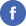 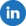 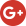 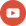 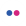 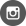 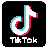 https://twitter.com/criscancerhttps://www.facebook.com/FundacionCrisCancerhttps://www.linkedin.com/company/fundaci-n-cris-contra-el-c-ncerhttps://www.youtube.com/user/CrisContraElCancerhttps://www.flickr.com/photos/122173016@N08/https://www.instagram.com/criscontracancerhttps://www.tiktok.com/@criscontraelcancer